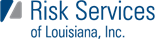 Automobile Claim Reporting GuideName of insuredName of person reporting			     Telephone number	   	 	For report only		 Yes      NoDate of accident	                   Address where incident occurred		City                                                          State                                       Zip codePlease give a description of the incidentWere authorities contacted? (police, fire, ambulance)	If yes, who  Yes      NoWas a report number given?		If yes, list number  Yes      NoName of Driver					Daytime Telephone NumberDriver Home AddressCity				            State			         Zip CodeDate of Birth                                Driver’s License Number              Relationship to InsuredYear 	                             Make		                    Model 			Last 4 digits of VINDescription of Damage to Insured Vehicle (ie: operative/inoperative):Name of Driver					Daytime Telephone NumberDriver Home AddressCity				            State			         Zip CodeYear                                                 Make                                                     ModelDescription of Damage to Insured Vehicle (ie: operative/inoperative):Injured Name	                                    Passenger NameInjured Address	                                        Passenger AddressInjured Daytime Phone	                                                     Passenger Daytime PhoneInsured Vehicle / Other Vehicle (circle one)	            Insured Vehicle / Other Vehicle (circle one)Name of witness to the incident				Telephone number of witnessAddress of the witnessCity 				           State			        Zip CodeAnything related to the incident you would like to addPlease return to: Risk Services, The Leavitt Group Attn: Claims Department By email: rslclaims@leavitt.com or via fax: 866-238-8294                             